РЕСПУБЛИКА КРЫМ                                                                          НИЖНЕГОРСКИЙ РАЙОН                                                                       АДМИНИСТРАЦИЯ ИЗОБИЛЬНЕНСКОГО СЕЛЬСКОГО ПОСЕЛЕНИЯПОСТАНОВЛЕНИЕ14.02.2022 г.                               с.Изобильное                                     №  12О внесении изменений в административный регламент предоставления муниципальной услуги «Передача в собственность граждан занимаемых ими жилых помещений, находящихся в муниципальной собственности (приватизация жилого фонда), муниципального образования», утвержденный постановлением администрации Изобильненского сельского поселения от 12.10.2020 № 75 (в ред. от 28.10.2021г. № 85, от 07.12.2021г.  №104)Руководствуясь Федеральным законом от 27.07.2010 № 210-ФЗ «Об организации предоставления государственных и муниципальных услуг», в соответствии с Федеральным законом от 06.10.2003 № 131-ФЗ «Об общих принципах организации местного самоуправления в Российской Федерации», Уставом муниципального образования  Изобильненское сельское поселение Нижнегорского района Республики Крым, на основании экспертного заключения Министерства юстиции Республики Крым от 31.01.2022г администрация Изобильненского сельского поселения Нижнегорского района Республики Крым ПОСТАНОВЛЯЕТ:1.Внести в административный регламент предоставления муниципальной услуги «Передача в собственность граждан занимаемых ими жилых помещений, находящихся в муниципальной собственности (приватизация жилого фонда), муниципального образования», утвержденный постановлением администрации Изобильненского сельского поселения от 12.10.2020 № 75 (в ред.   от 28.10.2021г. № 85, от 07.12.2021г.  №104) (далее – Регламент), следующие изменения:1.1. Пункт 11.1. Раздела II Регламента дополнить абзацем следующего содержания:«- требовать предоставления на бумажном носителе документов и информации, электронные образы которых ранее были заверены в соответствии с пунктом 7.2 части 1 статьи 16 Федерального закона от 27.07.2010 № 210-ФЗ «Об организации предоставления государственных и муниципальных услуг», за исключением случаев, если нанесение отметок на такие документы, либо их изъятие является необходимым условием предоставления государственной или муниципальной услуги, и иных случаев, установленных федеральными законами». 2. Опубликовать (обнародовать) данное постановление путем размещения его на информационном стенде в здании администрации Изобильненского сельского поселения Нижнегорского района Республики Крым по адресу: с. Изобильное пер.Центральный,15 и официальном сайте администрации сельского поселения izobilnoe-sp.ru.3. Настоящее постановление вступает в силу со дня его  опубликования (обнародования).4. Контроль за  исполнением настоящего постановления оставляю за собой.Председатель Изобильненского сельского совета – глава администрацииИзобильненского сельского поселения		      	              Л.Г.Назарова  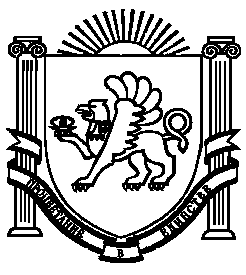 